Задание №1Современный художник изобразил улицу средневекового города. Но что это?! Видно, в школе он был нерадивым учеником — кое-что перепутал. Какие четыре ошибки допустил художник? 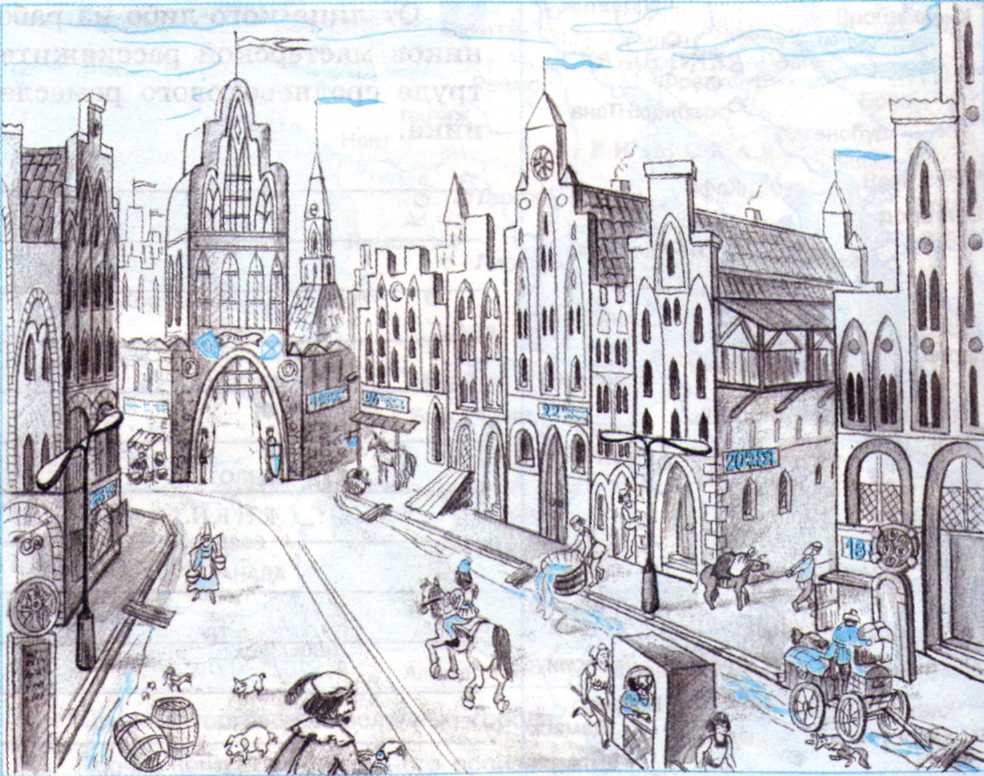 1.________________________________________________2.________________________________________________3.________________________________________________4.________________________________________________Задание №2Ознакомьтесь с отрывком из документа (1219г.), который свидетельствует о правах, дарованных германским императором Фридрихом II одному из городов. Впишите пропущенные слова.Если же какой-либо чужак пришёл жить в названный город и так оставался там в течение________________________________________________________________Причём ни разу ему не ставили на вид рабского состояния, не уличили его в этом и сам он в этом не признавался, то пусть он пользуется общею с другими гражданами свободою, и после смерти его никто да не посмеет объявлять его своим рабом.СРЕДНЕВЕКОВЫЕ ГОРОДА ЗАПАДНОЙ ЕВРОПЫВАРИАНТ №11.В каком веке в Европе происходит активное появление новых городов?а) 9-10;   б) 10-11;    в) 11-12.2. Какова причина появления новых городов?а) ремесло отделилось от сельского хозяйства, развитие торговли;б) укрепление феодального землевладения;в) войны между государствами.3.Где появлялись города?а) на пересечении торговых путей;б) у мостов и морских гаваней;в) у стен больших монастырей и замков феодалов;г) верно всё, что указано под а), б), в).4. Почему горожане огораживали город рвом и валом?а)для защиты от нападений врагов;б) чтобы обозначить границы города;в) для защиты от сглаза завистников.5. Почему жители городов боролись с сеньорами?а) хотели освободиться от влияния и поборов феодалов;б) сеньоры не вкладывали деньги на развитие ремесла;в) в городе было много незанятых в хозяйстве воинов.Задание №4СРЕДНЕВЕКОВЫЕ ГОРОДА ЗАПАДНОЙ ЕВРОПЫВАРИАНТ №21.Как назывался город, жители которого смогли победить в борьбе с сеньором?а) коммуна; б) колония; в) метрополия; г) муниципия.2.Как называлось управление городом, жители которого победили в борьбе с сеньором?а) самовыживание; б) самоуправление; в) самоопределение.3. Как назывался орган управления городом, который избирался горожанами?а) совет старейшин; б) совет министров; в) городской совет.4. Как назывался глава городского совета в Англии и Франции?а) мэр; б) пэр; в) сэр.5. Как называлось здание, где находился городской совет?а) арсенал; б) ратуша; в) администрация.Задание №3Групповое заданиеКАЖДОДНЕВНЫЕ ПРОБЛЕМЫ РЯДОВОГО БЮРГЕРА(от 1-го лица ед.ч.)_______________________________________________________________________________________________________________________________________________________________________________________________________________________________________Групповое заданиеКАЖДОДНЕВНЫЕ ПРОБЛЕМЫ НЕБЮРГЕРА(от 1лица ед.ч)__________________________________________________________________________________________________________________________________________________________Групповые задания.КАЖДОДНЕВНЫЕ ПРОБЛЕМЫ ГОРОДСКОГО СОВЕТА (от 1лица мн.ч.)__________________________________________________________________________________________________________________________________________________________